Al Dirigente Scolastico dell’ITE A. Gallo di AversaOggetto: Iscrizione ai Laboratori progetto "Io non mollo" (Aree a rischio art. 9)Il/La sottoscritto/a  _____________________________________________________ Genitore dell’alunno/a _________________________________ frequentante la classe quinta  sez. __ chiede l’iscrizione del/della proprio/a figlio/a ai seguenti laboratori pomeridiani  (indicare con una crocetta i laboratori cui si vuole partecipare).Totale laboratori 21;  totale 0re 28                             Orario Laboratori: 13:45-15:45Aversa, lì______________________________                                                  Firma del Genitore                                                                                                                                  _________________________LABORATORIMODULI PREVISTICALENDARIOiscrizioneSCANSIONE ATTIVITÀ DI LABORATORIO/PERCORSIN. ORE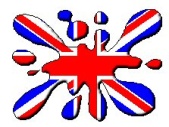 ConversazioneinLingua Inglese7/11/2016Fornire informazioni su contenuti geografici2ConversazioneinLingua Inglese9/11/2016Sostenere una conversazione telefonica2ConversazioneinLingua Inglese11/11/2016Sostenere una conversazione telefonica2ConversazioneinLingua Inglese16/11/2016Interagire su un tema di civiltà2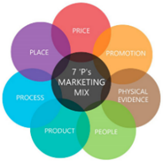 Laboratori di marketing e conferenze15/11/2016Marketing Mix2Laboratori di marketing e conferenze17/11/2016Marketing Mix2Laboratori di marketing e conferenze22/11/2016Marketing Mix2Laboratori di marketing e conferenze24/11/2016Marketing Mix2Laboratori di marketing e conferenze29/11/2016Marketing Mix2Laboratori di marketing e conferenze1/12/2016Marketing Mix2Laboratori di marketing e conferenze6/12/2016Marketing Mix2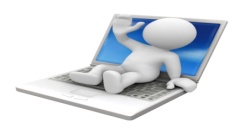 Laboratoridi Produzione Multimedi@le16/11/2016Learning by doing:Mappe Concettualie Tesineper l’Esame di Stato2Laboratoridi Produzione Multimedi@le18/11/2016Learning by doing:Mappe Concettualie Tesineper l’Esame di Stato2Laboratoridi Produzione Multimedi@le21/11/2016Learning by doing:Mappe Concettualie Tesineper l’Esame di Stato2Laboratoridi Produzione Multimedi@le25/11/2016Learning by doing:Mappe Concettualie Tesineper l’Esame di Stato2Laboratoridi Produzione Multimedi@le30/11/2016Learning by doing:Mappe Concettualie Tesineper l’Esame di Stato2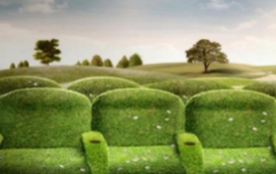 Cineforum&Conferenze Tematiche Ambientali23/11/2016HOME - LA NOSTRA TERRA”Tema: la salvaguardia del paesaggio.2Cineforum&Conferenze Tematiche Ambientali25/11/2016“GOD SAVE THE GREEN”Tema: Gli orti urbani.2Cineforum&Conferenze Tematiche Ambientali30/11/2016“IL SUOLO MINACCIATO” /DOCUMENTARIO LADRI DI FUTUROTema: legalità, consumo di suolo e tutela del territorio.2Cineforum&Conferenze Tematiche Ambientali2/12/2016“UOMO A IMPATTO ZERO”Tema: sprechi.2Cineforum&Conferenze Tematiche Ambientali5/12/2016“THE AGE OF STUPID”Tema: cambiamenti climatici.2